Střední průmyslová škola elektrotechnická
Praha 10, V Úžlabině 320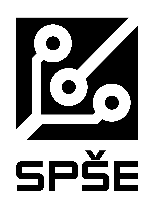 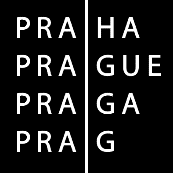 SKLADBA PŘEDMĚTŮMATURITNÍ ZKOUŠKYŠkolní rok 2022/2023Společná část maturitní zkoušky – pro všechny obory vzdělánípovinné zkoušky:Český jazyk a literatura (didaktický test)Cizí jazyk, nebo matematika (didaktický test)nepovinné zkoušky:Cizí jazyk (druhý cizí jazyk nebo pokud si žák v rámci povinných zkoušek zvolil matematiku; didaktický test)Matematika (pokud si žák v rámci povinných zkoušek zvolil cizí jazyk; didaktický test)Matematika rozšiřující (didaktický test)Profilová část maturitní zkoušky – obor vzdělání Elektrotechnikapovinné zkoušky:Český jazyk a literatura (písemná práce, ústní zkouška)Cizí jazyk (pokud si žák předmět zvolil v rámci povinných zkoušek ve společné části; písemná práce a ústní zkouška)Elektronika (ústní zkouška)Inteligentní elektroinstalace (pouze pro specializaci IB; ústní zkouška)Řídicí technika (pouze pro specializaci ŘT; ústní zkouška)Praktická zkouška:Praktická zkouška z odborných předmětů (praktická zkouška) neboMaturitní práce z odborných předmětů (maturitní práce s obhajobou)nepovinné zkoušky:Cizí jazyk (pokud si žák předmět zvolil v rámci nepovinných zkoušek ve společné části; písemná práce, ústní zkouška)Profilová část maturitní zkoušky – obor vzdělání Informační technologiepovinné zkoušky:Český jazyk a literatura (písemná práce, ústní zkouška)Cizí jazyk (pokud si žák předmět zvolil v rámci povinných zkoušek ve společné části; písemná práce a ústní zkouška)Hardware a sítě (ústní zkouška)Software (ústní zkouška)Praktická zkouška:Praktická zkouška z odborných předmětů (praktická zkouška) neboMaturitní práce z odborných předmětů (maturitní práce s obhajobou)nepovinné zkoušky:Cizí jazyk (pokud si žák předmět zvolil v rámci nepovinných zkoušek ve společné části; písemná práce, ústní zkouška)	PhDr. Romana Bukovská v. r.	ředitelka školy